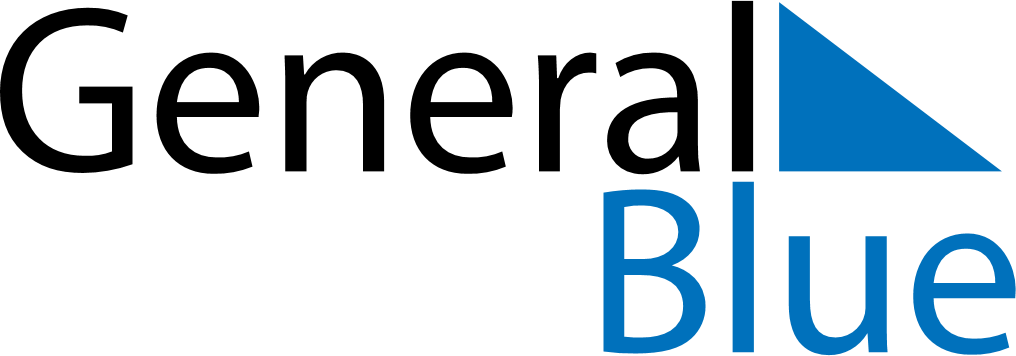 July 2024July 2024July 2024July 2024July 2024July 2024Auttoinen, Paijat-Hame, FinlandAuttoinen, Paijat-Hame, FinlandAuttoinen, Paijat-Hame, FinlandAuttoinen, Paijat-Hame, FinlandAuttoinen, Paijat-Hame, FinlandAuttoinen, Paijat-Hame, FinlandSunday Monday Tuesday Wednesday Thursday Friday Saturday 1 2 3 4 5 6 Sunrise: 3:46 AM Sunset: 11:00 PM Daylight: 19 hours and 13 minutes. Sunrise: 3:47 AM Sunset: 10:59 PM Daylight: 19 hours and 11 minutes. Sunrise: 3:49 AM Sunset: 10:58 PM Daylight: 19 hours and 9 minutes. Sunrise: 3:50 AM Sunset: 10:57 PM Daylight: 19 hours and 6 minutes. Sunrise: 3:52 AM Sunset: 10:56 PM Daylight: 19 hours and 4 minutes. Sunrise: 3:53 AM Sunset: 10:55 PM Daylight: 19 hours and 1 minute. 7 8 9 10 11 12 13 Sunrise: 3:55 AM Sunset: 10:53 PM Daylight: 18 hours and 58 minutes. Sunrise: 3:57 AM Sunset: 10:52 PM Daylight: 18 hours and 55 minutes. Sunrise: 3:58 AM Sunset: 10:50 PM Daylight: 18 hours and 51 minutes. Sunrise: 4:00 AM Sunset: 10:49 PM Daylight: 18 hours and 48 minutes. Sunrise: 4:02 AM Sunset: 10:47 PM Daylight: 18 hours and 44 minutes. Sunrise: 4:04 AM Sunset: 10:45 PM Daylight: 18 hours and 41 minutes. Sunrise: 4:06 AM Sunset: 10:44 PM Daylight: 18 hours and 37 minutes. 14 15 16 17 18 19 20 Sunrise: 4:08 AM Sunset: 10:42 PM Daylight: 18 hours and 33 minutes. Sunrise: 4:10 AM Sunset: 10:40 PM Daylight: 18 hours and 29 minutes. Sunrise: 4:13 AM Sunset: 10:38 PM Daylight: 18 hours and 25 minutes. Sunrise: 4:15 AM Sunset: 10:36 PM Daylight: 18 hours and 21 minutes. Sunrise: 4:17 AM Sunset: 10:34 PM Daylight: 18 hours and 16 minutes. Sunrise: 4:19 AM Sunset: 10:32 PM Daylight: 18 hours and 12 minutes. Sunrise: 4:22 AM Sunset: 10:29 PM Daylight: 18 hours and 7 minutes. 21 22 23 24 25 26 27 Sunrise: 4:24 AM Sunset: 10:27 PM Daylight: 18 hours and 3 minutes. Sunrise: 4:26 AM Sunset: 10:25 PM Daylight: 17 hours and 58 minutes. Sunrise: 4:29 AM Sunset: 10:23 PM Daylight: 17 hours and 53 minutes. Sunrise: 4:31 AM Sunset: 10:20 PM Daylight: 17 hours and 48 minutes. Sunrise: 4:34 AM Sunset: 10:18 PM Daylight: 17 hours and 44 minutes. Sunrise: 4:36 AM Sunset: 10:15 PM Daylight: 17 hours and 39 minutes. Sunrise: 4:39 AM Sunset: 10:13 PM Daylight: 17 hours and 34 minutes. 28 29 30 31 Sunrise: 4:41 AM Sunset: 10:10 PM Daylight: 17 hours and 29 minutes. Sunrise: 4:44 AM Sunset: 10:08 PM Daylight: 17 hours and 23 minutes. Sunrise: 4:46 AM Sunset: 10:05 PM Daylight: 17 hours and 18 minutes. Sunrise: 4:49 AM Sunset: 10:02 PM Daylight: 17 hours and 13 minutes. 